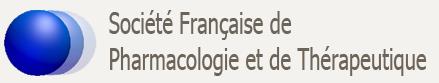 Préparation tableau d’honneur 2015 de la SFPTNom et prénom du membre mis à l’honneur :	Lieu d’exercice :      Spécialité :						             Type de distinction :         Distinction au niveau national          Distinction au niveau international      Prix    - Nom du prix:        Article dans une revue à impact factor supérieur à 10                 - Nom de la revue :                                               - Date de parution :             PHRC nationaux                 Projet accepté suite à un appel d’offre : ☐ national              international     Porteur de réseau:         		              ☐ national              international     Création d’unité de recherche       - Nom de l’unité :             Autre -   Précisez: 